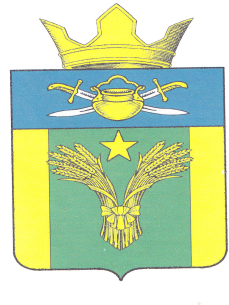 АДМИНИСТРАЦИЯМАЙОРОВСКОГО СЕЛЬСКОГО ПОСЕЛЕНИЯКОТЕЛЬНИКОВСКОГО МУНИЦИПАЛЬНОГО РАЙОНА ВОЛГОГРАДСКОЙ ОБЛАСТИПОСТАНОВЛЕНИЕот 28 ноября 2019 года           №  78О внесении изменений в административный регламент исполнения муниципальной функции по осуществлению муниципального контроля над обеспечением сохранности автомобильных дорог местного значения в границах населенных пунктов Майоровского сельского поселения Котельниковского муниципального района Волгоградской областиот 23.03.2017 года № 20В соответствии с Федеральным законом от 26.12.2008 N 294-ФЗ "О защите прав юридических лиц и индивидуальных предпринимателей при осуществлении государственного контроля (надзора) и муниципального контроля", руководствуясь Уставом Майоровского сельского поселения Котельниковского муниципального района Волгоградской области, администрация Майоровского сельского поселения Котельниковского муниципального района Волгоградской области постановляет:1. Внести в административный регламент исполнения муниципальной функции по осуществлению муниципального контроля над обеспечением сохранности автомобильных дорог местного значения в границах населенных пунктов Майоровского сельского поселения Котельниковского муниципального района Волгоградской области, утверждённый постановлением администрации Майоровского сельского поселения Котельниковского муниципального района Волгоградской области от 23.03.2017 N 20 следующие изменения:1.1. Пункт 1.3 дополнить абзацем «Постановление администрации Майоровского сельского поселения Котельниковского муниципального района Волгоградской области от 27.11.2019г N 77 «Об утверждении Порядка оформления и содержания заданий на проведение мероприятий по контролю без взаимодействия с юридическими лицами, индивидуальными предпринимателями при осуществлении муниципального контроля и Порядка оформления результатов мероприятия (мероприятий) при осуществлении муниципального контроля»1.2. Дополнить административный регламент исполнения муниципальной функции по осуществлению муниципального контроля над обеспечением сохранности автомобильных дорог местного значения в границах населенных пунктов Майоровского сельского поселения Котельниковского муниципального района Волгоградской области, утверждённый постановлением администрации Майоровского сельского поселения Котельниковского муниципального района Волгоградской области от 23.03.2017 N 20 следующим пунктом: «2.3. Организацию и проведение мероприятий по муниципальному контролю без взаимодействия с юридическими лицами, индивидуальными предпринимателями, в том числе наблюдение за соблюдением обязательных требований, требований, установленных муниципальными правовыми актами, посредством анализа информации о деятельности либо действиях  юридического лица и индивидуального предпринимателя, которая предоставляется этими лицами (в том числе посредством использования федеральных государственных информационных систем) в орган муниципального контроля в соответствии с федеральными законами и принимаемыми в соответствии с ними иными нормативными правовыми актами Российской Федерации или может быть получена (в том числе в рамках межведомственного информационного взаимодействия) органом муниципального контроля без возложения на юридических лиц и предпринимателей обязанностей, не предусмотренных федеральными законами и принятыми в соответствии с ними иными нормативными правовыми актами Российской Федерации, осуществлять в соответствии с положениями Федерального закона от 26.12.2008 г. № 294-ФЗ «О защите прав юридических лиц и индивидуальных предпринимателей при осуществлении государственного контроля (надзора) и муниципального контроля», настоящего административного регламента, Порядка оформления и содержания заданий на проведение мероприятий по контролю без взаимодействия с юридическими лицами, индивидуальными предпринимателями при осуществлении муниципального контроля и Порядка оформления результатов мероприятия (мероприятий) при осуществлении муниципального контроля, утверждённых постановлением администрации Майоровского сельского поселения Котельниковского муниципального района Волгоградской области от 27.11.2019 г N 77»2. Настоящее постановление вступает в силу со дня его подписания и подлежит официальному обнародованию, размещению на официальном сайте майоровский рф.3.Контроль за исполнением настоящего постановления оставляю за собой.Глава Майоровского сельского поселения -                                    А.В. Попов	                                                       				 